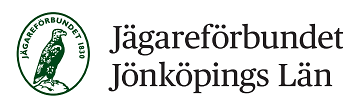 Prislista fällor år jaktåret 2020–2021.Fälltyp:			Icke medlem	         MedlemGrävling.		2000 SEK	          1750 SEKMårdfälla.		600 SEK		          450 SEKMinkfälla.		600 SEK		          450 SEKKontakt:Jonathan Lilja 010-584 76 44Stig Johansson 073-066 35 59Lars Petersson 070-928 14 76Håkan Hjalmarsson 070-635 80 70  Sekr/Pet	